FotoNombreCargoCorreo ElectrónicoTeléfono / Extensión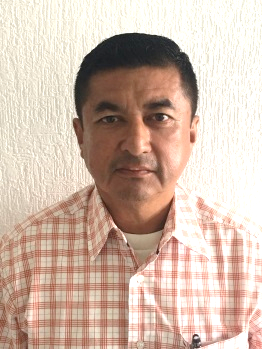 Ing. Benjamín Adalberto Quiles LeónCoordinador   del Sistema de Agua y Saneamiento  “SAS”bquilesSAS@gmail.com3 15 77 673 15 12 26 Ext. 103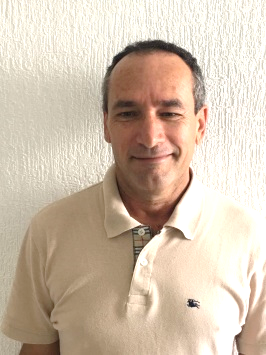 C.P. José Joaquín Barragán FaríasSubcoordinador Administrativo jjbarragan@hotmail.com3 15 12 26 3 15 79 82Ext. 120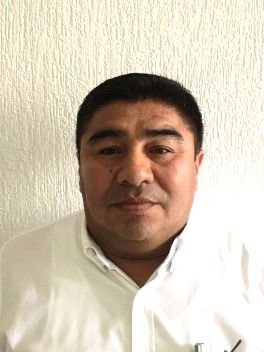 Ing. Evaristo del Carmen Magaña BañosSubcoordinador de Operaciónmaganabanos_evaristo@hotmail.com3 15 79 49Ext. 122Subcoordinador Comercial@hotmail.com3 15 38 78 FotoNombreCargoCorreo InstitucionalTeléfono / Extensión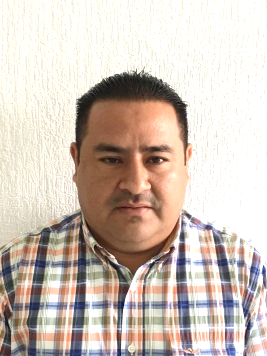 Ing. José Gabriel Cornelio LópezEncargado de la Subcoordinación de Estudios y proyectosjcornelioSAS@gmail.com3 15 12 26 EXT. 106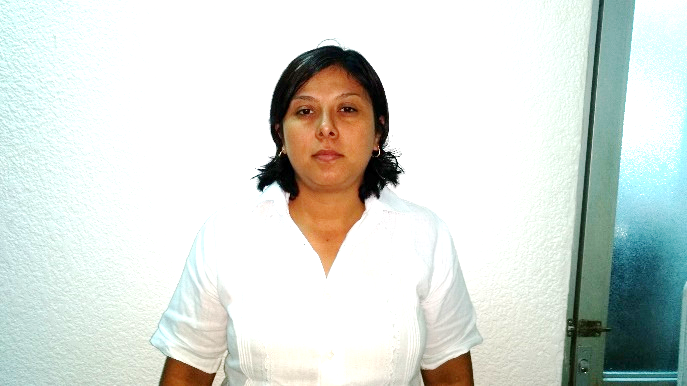 Ing. Victoria Arévalo ZentenoSubcoordinadora de Infraestructuraing.arevalo_zv@outlook.com3 15 12 26 EXT. 113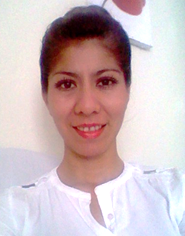 Lic. Arley Morales LaraTitular de la Unidad Jurídicaunidadjuridicasas@hotmail.com3 15 12 26 Ext. 121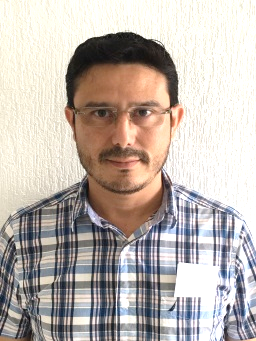 Lic. Edgar Zapata GarridoTitular de la Unidad de Informáticaedgar.zapata.garrido@gmail.com3 15 43 45FotoNombreCargoCorreo InstitucionalTeléfono / Extensión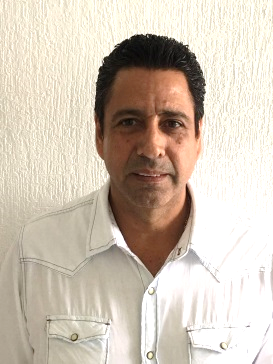 Ing. José Enrique  Jiménez LópezTitular de la Unidad Técnicaunidadtecnicasas2016@hotmail.com3 15 12 26EXT. 104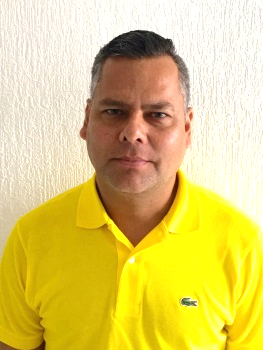 Lic. Mario Sergio Pulido CamposTitular de la Unidad de Comunicación Social y Relaciones Públicassas.comunicacion@hotmail.com3 15 12 26EXT. 114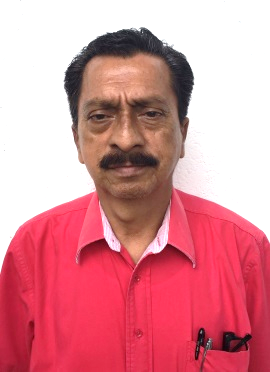 Ing. Jesús Contreras RiveraDepartamento de Control y Seguimientoangelsg@live.com.mx3 15 12 26Ext. 113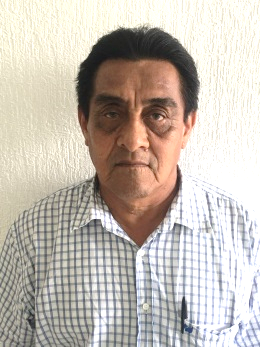 Ing. Hernán Pérez de la CruzDepartamento de Supervisiónhernan1954@hotmail.com3 15 12 26EXT. 113FotoNombreCargoCorreo InstitucionalTeléfono / ExtensiónIng. José Gabriel Cornelio LópezDepartamento de Estudios y ProyectosjcornelioSAS@gmail.com3 15 12 26EXT. 107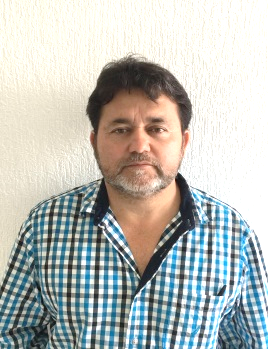 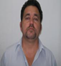 Ing. Jesús Alejandro Falcón ZuritaDepartamento de Factibilidadfalzur68@hotmail.com3 15 12 26EXT. 106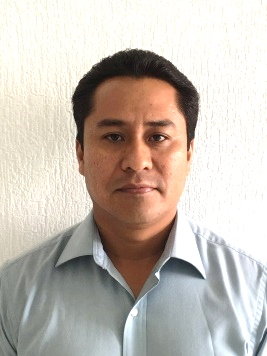 Lic. Rafael Madrigal GamboaDepartamento de Desarrollo Socialrmgamboa73@hotmail.com3 15 12 26Ext. 107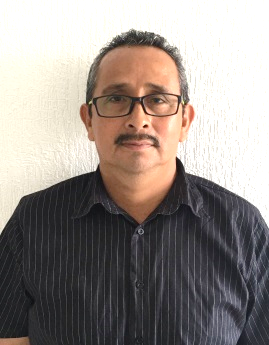 C. Sergio Guzmán PérezDepartamento de Servicios Generalessas_admon@hotmail.com3 15 38 78 FotoNombreCargoCorreo InstitucionalTeléfono / Extensión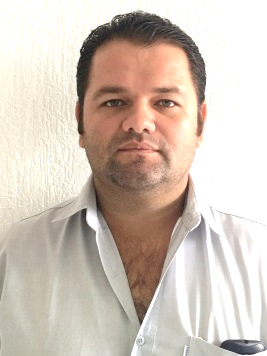 Lic. Walter Miguel Franco RomeroDepartamento de Almacén Generalwfranco10@hotmail.com312-16-02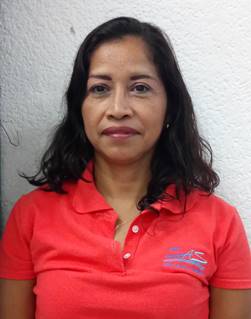 Lic. Rosa María León GarcíaDepartamento de Recursos Materialessas_admon@hotmail.com3 15 12 26Ext. 120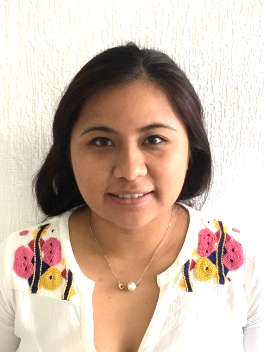 Lic. Elisa González PérezDepartamento de Recursos Financierosxmlfinanciero@hotmail.com3 15 12 26Ext. 124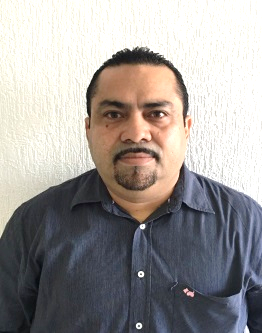 Lic. Víctor Manuel Martínez HerreraDepartamento de Recursos Humanosvictormtzh10@hotmail.com3 15 12 26Ext. 120 FotoNombreCargoCorreo InstitucionalTeléfono / Extensión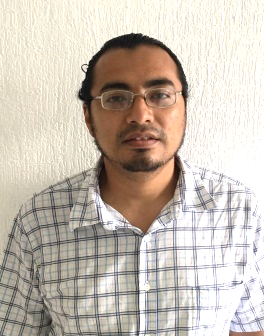 C. Alberto Jorge Ascencio ReyesDepartamento de Taller MecánicoaascencioSAS@gmail.com315-79 82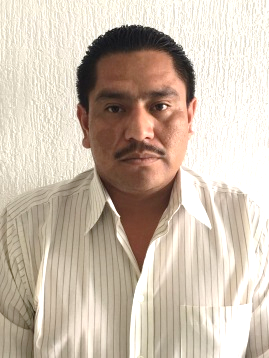 Ing. Gustavo Carmito Pedraza LópezDepartamento de Inventariosas_inventarios@hotmail.com315-79 82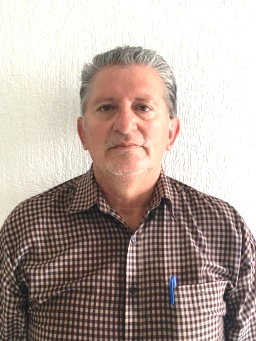 Ing. Arturo Villalpando FierroDepartamento de Reparación de Equipo de Bombeoarturovillalpandosas@gmail.com315 78 60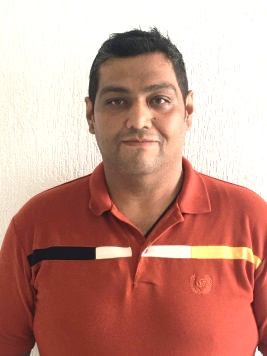 Tec. Adrián Alberto Alonso FlorenciaDepartamento de Enlace Administrativopoetry1406@hotmail.com3 15 38 78 FotoNombreCargoCorreo InstitucionalTeléfono / Extensión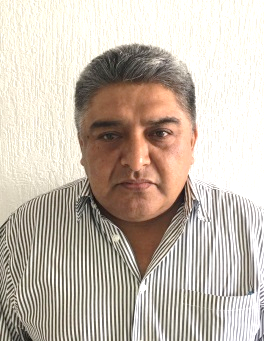 C.P. Juvencio Alcudia SosaDepartamento de Ingresosjuven_alcudia63@hotmail.com3 15 38 78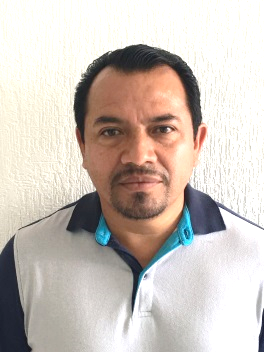 Lic. José Aquilino Pérez VillegasDepartamento de Informática y Facturaciónjaquilino_08@hotmail.com3 15 38 78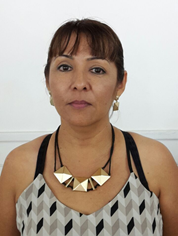 Ing. Sonia Pancardo GarcíaDepartamento de Tomas EspecialessoniapancardoSAS@gmail.com 3 15 38 78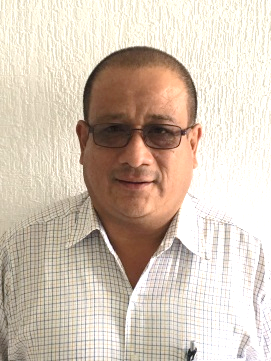 Tec. Francisco Javier Mijangos OsunaDepartamento de Tomas DomiciliariasfmijangosSAS@gmail.com3 15 38 78FotoNombreCargoCorreo InstitucionalTeléfono / Extensión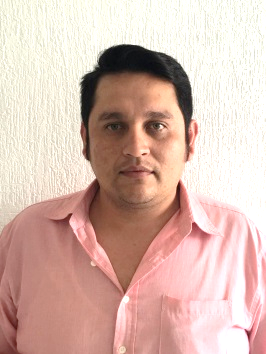 Tec. Carlos Mario Nadal GuzmánDepartamento de Zona Ruralcarlos_nadal.guzman@hotmail.com3 15 38 78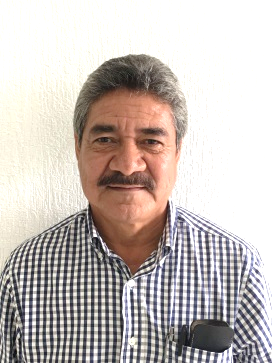 Ing. Candelario Frías BaezaDepartamento de Apoyo Técnicoreyelias160886@gmail.com3 15 12 26EXT. 109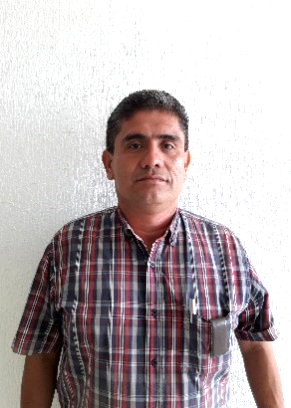 Ing. Julio César Sánchez DomínguezDepartamento de Redes de Agua Potable Villahermosajsadoguez75@hotmail.com3 15 12 26EXT. 116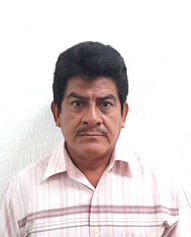 Ing. Urcelay Galmiche GarcíaDepartamento de Control y Calidad del Aguacontrolycalidad_sas@hotmail.com3 15 12 26EXT. 111 FotoNombreCargoCorreo InstitucionalTeléfono / Extensión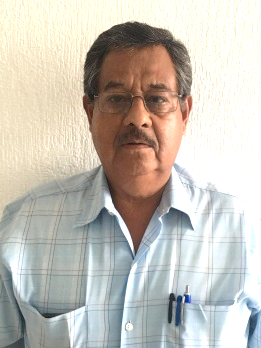 Ing. Carlos Arturo CastroDepartamento de Estaciones de Bombeo (Electromecánico)estacionesdebombeosas@hotmail.com3 15 78 603 15 12 26EXT. 108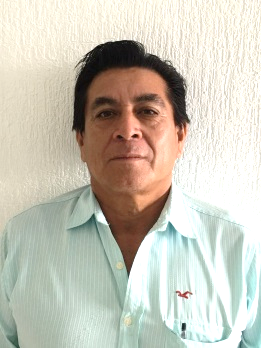 Ing. Sebastián López BalanDepartamento de Zona Ruralzonaruralsas@gmail.com3 15 12 26EXT. 119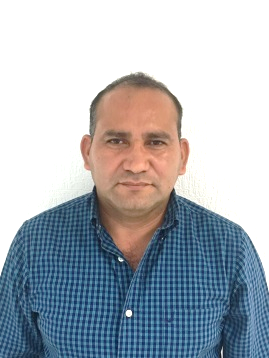 Ing. Wilver Jiménez NavarroDepartamento de Mantenimiento Eléctrico y Enlace SAS - CFEenlacesas_cfe@hotmail.com3 15 12 26Ext. 112